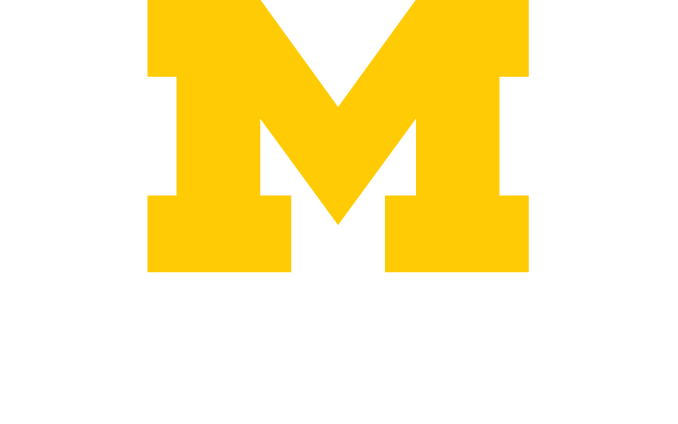                     Hello,                    Welcome to the December newsletter.                    As another year comes to an end, it does so with much turmoil around the world.                     I am hopeful that peace prevails and will see it soon in the coming year.                     There are many new activities coming up in 2024, check out the                     Upcoming Events Section below for those listings. There are also many new                     research studies including an adaptive yoga study.  If you are looking to try this for                     the first time or getting back into it, this is a great way to do so.  It is free and a great                     way to be active.  These and more are listed below in Research Corner Section.                      Brittany and I would like to thank you all for being a part of U-CAN this year.                     We look forward to seeing you in the upcoming year and would love to hear from                     You with any ideas and suggestions you might have for activities, feedback on the                     newsletter or anything else you would like to share.                      You can do this is several ways- by taking the U-CAN survey or emailing me                     directly;                               The U-CAN Study will take just a few minutes and will help us gather information                                And feedback about U-CAN, this includes: the support group, patient materials &                                ongoing activities and events. Just click on the link below for the survey.                                 It will take about 5 minutes to complete;                       https://umich.qualtrics.com/jfe/form/SV_1Hr8lmnADX3J3JY                    My contact information is listed at the end of the newsletter, please contact me                     directly (not the U-CAN email).                      Brittany and I wish you and your families a safe and Happy New Year!                   ‘ The Year’                    by Ella Wheeler Wilcox                    What can be said about New Year’s rhymes                    That’s not been said a thousand times?                    The new years come, the old ones go,                    We know we dream, we dream we know.                    We rise up laughing with the light,                     We lie down weeping with the night.                    We hug the world until it stings,                    We curse it then and sigh for wings.                    We live, we love, we woo, we wed,                    We wreathe our prides, we sheet our dead.                    We laugh, we weep, we hope, we fear,                     And that’s the burden of a year.                         Just for fun….                       See these stunning photos of wildlife, the winners of the 2023 Wildlife                        Photographer of the year winners (note- I’m late in posting this and there may be a                       few photos that will make you sad), October 2023, theguardian.com,                        https://www.theguardian.com/environment/gallery/2023/oct/11/2023-wildlife-photographer-of-the-year-winners-in-pictures                       Act of Kindness story…                 Frugal man left millions to charities, CBS News, December 8, 2023;                  https://www.cbs.com/shows/video/zsTkvf8_Roq6IWCa78fgv8hJc1mrlo6n/                              A mysterious Secret Santa motivated students to raise thousands of dollars for                               those in need, CBS News, December 15, 2023;                               https://www.cbsnews.com/video/a-mysterious-secret-santa-motivated-students-to-raise-thousands-of-dollars-for-those-in-need/                              And now for a few laughs….                              Enjoy this holiday sketch from SNL titled, ‘The Christmas Conversation’, from                               December 2020 (youtube);  https://www.youtube.com/watch?v=5ytnReUSyrU                             U-CAN Meeting                  A Reminder that there will be no meeting held January 2, 2024.                  We will resume our regular monthly meetings back on February 6, 2024.         Articles How a quadruple amputee overcame countless rejections to make his dreams come true, cbxnews.com, December 1, 2023; https://www.cbsnews.com/video/how-a-quadruple-amputee-overcame-countless-rejections-to-make-his-pilot-dreams-take-off/Researchers use AI to study gripping for better prostheses, sciencedaily.com, December 5, 2023; https://www.sciencedaily.com/releases/2023/12/231205144408.htmBest Holiday gift for amputees in 2023, livingwithamplitude.com, December 6, 2023; https://livingwithamplitude.com/best-gifts-for-amputees-holidays-2023/Student receives prosthetic and specially- made violin, thestrad.com, December 8, 2023; https://www.thestrad.com/video/omaha-violin-student-receives-prosthetic-and-specially-made-violin/17395.articleStretchable E- Skin enhances robotic prosthetic sensitivity, linkedin.com, December 11, 2023; https://www.linkedin.com/pulse/stretchable-e-skin-robotic-prostheses-muthazhagan-ns-vewccBiotech company demonstrates proof of concept in trial of maggot-derived wound gel, December 12, 2023; https://www.biopharma-reporter.com/Article/2023/12/12/SolasCure-demonstrates-proof-of-concept-in-trial-of-new-maggot-derived-wound-gelAmputee aims to compete in para- dressage in the Paralympics Games, dw.com, December 15, 2023; https://www.dw.com/en/flore-espina-mother-model-and-amputee-equestrian/video-66147552Revoulutionizing amputee care, Spinal cord stimulation alleviates pain and enhances balance, scitechdaily.com, December 17, 2023; https://scitechdaily.com/revolutionizing-amputee-care-spinal-cord-stimulation-alleviates-pain-and-enhances-balance/5 Amputees who made a difference in 2023, livingwithamplitude.com, December 20, 2023; https://livingwithamplitude.com/amputees-who-made-a-difference-2023-news-stories/Amputee finds comfort in animal therapy- a 3- legged cat, fortune.com, December 23, 2023; https://fortune.com/well/2023/12/23/animal-therapy-cats-amputee-disabilities/     Research Corner`An Eastern Michigan University Orthotics and Prosthetics Master's student is examining the effects of physical activity habits among those with limb loss / limb difference have on their ability to perform different activities.     Some of these activities will be standard tasks such as walking on a level ground & cleaning     the house. Other questions will be more specific such as the ability to run or do yard work.     The study will be completed in survey format.  The survey will be completed in Google Forms      and is completely anonymous. The information you provide will be compared to other      anonymous responses to identify correlations and trends.      Participation is completely voluntary and can be terminated at any point in the survey;     https://docs.google.com/forms/d/1X7JZqpv45b219yOCs1j8xnVWLsxoFUWZ4_Na1SNBAgo/viewform?edit_requested=true     For questions or to learn more about this project, please contact:     Noah Krichau     Email: nkrichau@emich.eduParticipants are needed for a Yoga Study. A second year student in the Orthotics & Prosthetics Program at Eastern Michigan University, is conducting research as part of the program. The research is looking at the effects of yoga on individuals with a lower limb amputation(s).The classes will be held once a week for an 1 hour, on Monday Evenings at Eastern    Michigan University Recreation Center. They will be taught by a certified yoga instructor who    specializes in adaptive yoga.      Participation Requirements:Age 18 years or olderOne or more lower limb amputationsWears a prosthetic deviceAble to ambulate with or without an assistive device      A pre-test visit will be required prior to the classes starting where we will conduct a few       easy tests and complete 2 short surveys.       At the end of the 6-week session, a post-test visit will take place (same as pre-test).       The class start date depends on how quickly participants are recruited.         For questions or to learn more about this project, please contact:       Jessica Townsend       Email: Jtowns18@emich.edu       Phone: 949-353-4811University of Michigan Research Center for Group Dynamics is working on gathering small focus groups of wheelchair users to learn about experiences and challenges of mobility with chairs, particularly when outside. They are looking into at possible technological features and designs that could be added in the future and what would be useful to wheelchair users.Participation Requirements:Wheelchair user Know how to use Zoom          Each focus group will take place for an hour or one-and-a-half hour sessions and will be         conducted remotely via Zoom.  Only on session is required.           Participants will be reimbursed $50 for an hour session or $75 for a 90- minute session.          Payment can be by check or by Amazon.com e-gift certificate.         For questions or to learn more about this project, please contact:         Dr. David Dunning          Phone: 734-763-0063         Email: ddunning@umich.eduUndergrad students at the University of Chicago are currently working with the Polsky          Center on a research project that is aiming to improve prosthetic usability.      They would like to hear about your experiences with your prosthetic devices- what are       your likes/ dislikes, how can the devices be improved upon, etc.       Participation Requirements:Age 18 years or olderOne or more amputationComplete a 5-10 minute survey online;  https://docs.google.com/forms/d/1ljZiJWps7eFCzr8Vo1oO2lLXtsBDon3g8kCItBgin1c/viewform?edit_requested=true         For questions or to learn more about this project, please contact:     Katja Edwards     Email: katjae@uchicago.edu     Phone: 312-894-9066The Veterans Health Administration is conducting research on how well upper limb  prosthetic users can do everyday activities and comparing the abilities of people who use  different types of prosthetic systems.  The study will provide evidence to help consumers  and clinicians make informed choices about upper limb devices.   Participation Requirements:18 years of age or olderAbility to understand EnglishHave a unilateral, upper limb amputation at the transhumeral, elbow disarticulation, transradial, or wrist disarticulation levelsHave a body powered, myoelectric or hybrid prosthesis that fits and is in good working condition    Participants will be reimbursed for their study visit time and effort as well as travel expenses     and accommodations.       For questions or to learn more about this study, please contact:    John Davey    Phone: 401-273-7100 X16535The University of Michigan Powered Prosthetic Lab Research is looking for volunteers to participate in research studying the design and control of powered prosthetic legs.     This research studies the design & control of powered prosthetic legs and will help new      prosthetics improve quality of life.      Participation Requirements:Age 18 – 70 years oldSingle AK (above knee) amputation      Participants will be compensated $40 an hour for their time.     Testing sessions will take place on the University of Michigan North Campus.      Testing includes walking, stair climbing, sit-stand, and other lower-limb activities in a       laboratory environment.      For questions or to learn more about this study, please contact:      Robert Gregg, Professor      Email: rdgregg@umich.edu      Phone: 734-763-1156Michigan Medicine is currently collaborating with MedStar Health Research Institute and    The Curtis Hand Center in Baltimore on a clinical trial evaluating a new surgical method to    Treat neuroma pain.       Participation Requirements:Age 18 years or olderSuffer from chronic pain from a previously amputated finger or other part                   of the hand      Participants will agree to be randomized to one of two surgical groups to treat neuroma       pain      Participants will also answer questionnaires and take health measurements to record blood        pressure and heart rate.        To learn more about this research study, click on the link below;       https://www.medstarhealth.org/blog/neuroma-research-rpni       For questions or for more information about this study, please contact:       Jenni Hamill, study coordinator       Email: jenberry@med.umich.eduThe University of Michigan has created an Orthotic & Prosthetic Registry. This is a simple way to connect interested research participants with as many researchers at UM as possible.         Participation requirements:18 years or olderCurrently use an orthotic and/or prosthetic device      If you are interested, please fill out a short survey that is stored in a secure database and       your information will only be accessible by UM research groups. These groups will then       contact you if you are eligible for any future studies. To sign up, please visit the link;        https://redcapproduction.umms.med.umich.edu/surveys/?s=K4JE8F94TY      For more information, please contact:      Deanna Gates      Phone: (734) 647-2698       Email: gatesd@umich.edu      For a listing of all the current amputee clinical trials all over the U. S., visit the WCG      Centerwatch website and use the drop down menu to type in location (you can see what        If there is a study in your area;       https://www.centerwatch.com/clinical-trials/listings/search?q=Amputation&place=&geo_lat=&geo_lng=&user_country=&sx=amputation%20of%20the%20lower%20limb       Upcoming Events  University of Michigan Adaptive Sports and Fitness Wheelchair Tennis, drop-ins held on Mondays evenings, from 6:00 – 8:00 p.m starting in January, 2024. For more information, visit the website; https://www.umadaptivesports.com/calendarDance Mobility- Amputee and wheelchair Ballroom Dance class held at the Fred Astaire Dance Studio, 2172, Franklin Rd, Bloomfield Hill. The first class of the New Year, will be held on Saturday, January 13, 2024, from 11:00-12:30 p.m.  The classes are free but you must register in advance to attend. Participants are welcome to bring  their own dance partner or be paired with a volunteer.  For more information or to  register, please call: 248-454-1715. Adaptive Intramural Sports Programs- WheelChair Basketball and Football starting inJanuary 2024 held in Allendale Mi (Grand Valley State). For more information, visit thewebsite; https://www.gvsu.edu/rec/adaptive-intramural-sports-programs-128.htmMt. Brighton Adaptive Sports Program is starting their 2024 snow sports season. All sessions are held in Brighton and all the adaptive equipment is provided. For more information on how you can participate, please visit the website;https://mtbadaptivesports.org/Mary Free Bed is hosting many in-person fall activities and clinics.  To find  out more information or to register, please visit the website;                https://maryfreebed.app.neoncrm.com/np/clients/maryfreebed/eventList.jsp                Stay warm and have a great January!Carla and Brittany 